ČESKÁ REPUBLIKAMINISTERSTVO ŠKOLSTVÍ, MLÁDEŽE A TĚLOVÝCHOVY ČESKÉ REPUBLIKYPROJEKT V RÁMCI DOTAČNÍHO TITULU„Podpora rozvoje studijních programů na Moldavské státní zemědělské universitě v Kišiněvě a slaďování jejího vzdělávacího systému se standardy EU“Závěrečná zpráva o realizaci projektu REALIZÁTORČESKÁ ZEMĚDĚLSKÁ UNIVERZITA V PRAZE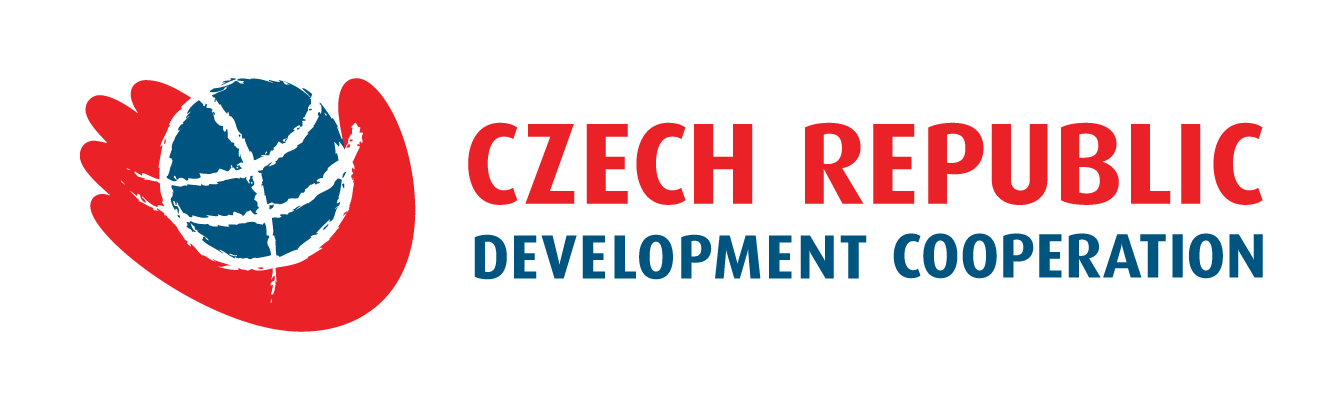 Titulní strana roční zprávy o realizaci projektu ZRS1. Shrnutí Projekt nazvaný „Podpora rozvoje studijních programů na Moldavské státní zemědělské universitě v Kišiněvě a slaďování jejího vzdělávacího systému se standardy EU“ byl schválen komisí Ministerstva školství, mládeže a tělovýchovy v polovině června 2006. Projektový implementační tým byl složen z České zemědělské university v Praze a Moldavské státní zemědělské university v Chisinau „SAUM“. Hlavním koordinátorem projektu byl prof. Bohumil Havrland, ředitel ITS ČZU v Praze, hlavním expertem projektu byl doc. Jiří Jára, CSc. Aktivity projektu začaly v červnu roku 2006 a skončily koncem listopadu 2008. Vzhledem ke značnému zpoždění začátku implementace projektu v roce 2006 došlo ke značnému skluzu aktivit plánovaných pro tento rok i nevyčerpání prostředků přidělených pro projekt v roce 2006. Tyto prostředky byly převedeny na následující rok a vloženy nazpět do projektu. Skluz aktivit a výstupů byl v roce 2007 vyrovnán, ale projekt hospodařil s přebytkem finančních prostředků, které byly převedeny na následující rok. Nicméně tentokrát nebyly projektu vráceny. V listopadu 2008 byl projekt dokončen se splněním všech ověřitelných indikátorů a veškeré prostředky účelně vyčerpány. Projekt byl každoročně navštěvován koordinátorem projektů ZRS v Moldávii a jednou monitorovací misí z Českého ministerstva zahraničních věcí. Projekt každoročně pořádal zasedání Řídícího výboru projektu a Výroční konferenci, na kterých probíhala periodická hodnocení práce projektu. V závěru aktivit projektu v Moldávii (26. listopadu 2008) byla uspořádána závěrečná Konference projektu, která informovala akademickou obec SAUM o skončení projektu a oficielně předala zařízení projektu lokálnímu partnerovi (SAUM). Během konference obdrželi další stážisté a posluchači pedagogických modulů diplomy a byla otevřena „Laboratoř bio-energie“.2. Plnění výstupů a ověřitelných indikátorů projektuPřehled o výstupech, jim příslušných aktivitách a objektivně ověřitelných indikátorech (lán a skutečnost) je uveden v následujíc Tab. 1.Tab. 1 Přehled výstupů a aktivit v roce 20083. Závěry a doporučení8.1 Závěry za celé období realizaceHlavním závěrem z implementace celého projektu je konstatování, že celý projekt byl úspěšně realizován v rámci přiděleného rozpočtu a ve stanoveném čase, že všechny jeho výstupy byly splněny a všech objektivně ověřitelných indikátorů bylo dosaženo. Dále lze uvést:- projekt byl na svém začátku (rok 2006) velmi opožděn, což se projevilo na množství započatých výstupů, počtu implementovaných aktivit i v omezeném čerpání přidělených finančních prostředků v roce 2006;- zpoždění projektu bylo zlikvidováno v  roce 2007 a projekt dále již pracoval v souladu s plánem aktivit a výstupů;- plnění některý výstupů (1.1, 1.4, 2.1, 2.1, 2.2 a 3.1) se vyznačovalo vysokou kvalitou spočívající v kvalitě a významu domácích i zahraničních(českých) expertů.- plnění řady výstupů svým objemem přesáhlo plánovanou úroveň (výstup 1.1 – formulace nových studijních oborů, výstup 2.2 - vybavení Laboratoře pedagogiky, 3.1 – vybavení „Laboratoře bio-energie“);- spolupráce s místním partnerem a recipientem výsledků projektu (SAUM Chisinau) byla dobrá v oblasti technické i finanční. SAUM se spolupodílel na financování projektu ve výši dané rozpočtem projektu;8.2 Doporučení pro období po skončení realizace projektu- bude vhodné (nutné) uvolnit určitou (menší) částku na post-projektovou fázi, za účelem upevnění prostředků a evtl. financování provozu laboratoří;- v delší perspektivě bude vhodné zformulovat a financovat nový (follow-up) projekt, který by rozvíjel dosažené výsledky a utužil spolupráci českých institucí se SAUM, která je prestižní moldavskou institucí se značnými rozvojovým potenciálem.- po zhruba roce až dvou by měla být organizována ex-post evaluace, která by zhodnotila rozvojový přínos projektu, impakt jeho výsledků a jejich udržitelnost.- protože projekt byl mimořádně úspěšný jak zaměřením tak i způsobem implementace, bude vhodné podpořit diseminaci metodologie a výsledků pro jiné země a regiony, kde je Česká rozvojová spolupráce zainteresována na projektech podobného chrakteru. 4. PřílohyDále jsou uvedeny přílohy, které jsou vyžadovány pro uzavření projektu:4.1 Seznam předaných zařízeníTab. 1 Zařízení pro pedagogickou laboratoř  Tab.2   Zařízení pro laboratoř bioenergetiky 4.2 Vyjádření recipienta o úspěšnosti projektu (viz. Declaration)„Podpora rozvoje studijních programů na Moldavské státní zemědělské universitě v Kišiněvě a slaďování jejího vzdělávacího systému se standardy EU“Název projektu: „Podpora rozvoje studijních programů na Moldavské státní zemědělské universitě v Kišiněvě a slaďování jejího vzdělávacího systému se standardy EU“Název projektu: „Podpora rozvoje studijních programů na Moldavské státní zemědělské universitě v Kišiněvě a slaďování jejího vzdělávacího systému se standardy EU“Číslo projektu: ISPROFIN2330120607MD/20/06/MŠMTPartnerská země: Moldavská republika Místo realizace projektu: ChisinauMísto realizace projektu: ChisinauGestorské rezortní ministerstvo: Ministerstvo školství, mládeže a tělovýchovy ČRSektorová orientace projektu: Školství, vzdělávání, zemědělské vzděláváníSektorová orientace projektu: Školství, vzdělávání, zemědělské vzděláváníDatum zahájení projektu: červen 2006Datum ukončení projektu: prosinec 2008Datum ukončení projektu: prosinec 2008Celková výše prostředků na projekt ze ZRS ČR (Kč): 12 milionů KČCelková výše prostředků na projekt včetně spolufinancování (Kč): 13,3 milionů KČCelková výše prostředků na projekt včetně spolufinancování (Kč): 13,3 milionů KČRealizátor projektu: organizace / odpovědný řešitel (jméno, adresa, kontakty): název, typ, poštovní a webová adresa organizace; jméno a pozice odpovědného řešitele, telefon, fax, e-mailNázev: Česká zemědělská universita v Praze, Typ:VVS, Adresa: PRAHA 6 – Suchdol, ul. Kamýcká 129, 165 21, Česká republikaOdpovědný řešitel: prof. Bohumil HAVRLAND, ředitel Institutu tropů a subtropů, ČZU Praha T.: 224384186, Fax: 234381829, E-mail: havrland@its.czu.czWeb site: www.czu.czRealizátor projektu: organizace / odpovědný řešitel (jméno, adresa, kontakty): název, typ, poštovní a webová adresa organizace; jméno a pozice odpovědného řešitele, telefon, fax, e-mailNázev: Česká zemědělská universita v Praze, Typ:VVS, Adresa: PRAHA 6 – Suchdol, ul. Kamýcká 129, 165 21, Česká republikaOdpovědný řešitel: prof. Bohumil HAVRLAND, ředitel Institutu tropů a subtropů, ČZU Praha T.: 224384186, Fax: 234381829, E-mail: havrland@its.czu.czWeb site: www.czu.czRealizátor projektu: organizace / odpovědný řešitel (jméno, adresa, kontakty): název, typ, poštovní a webová adresa organizace; jméno a pozice odpovědného řešitele, telefon, fax, e-mailNázev: Česká zemědělská universita v Praze, Typ:VVS, Adresa: PRAHA 6 – Suchdol, ul. Kamýcká 129, 165 21, Česká republikaOdpovědný řešitel: prof. Bohumil HAVRLAND, ředitel Institutu tropů a subtropů, ČZU Praha T.: 224384186, Fax: 234381829, E-mail: havrland@its.czu.czWeb site: www.czu.czPartnerská organizace v zemi realizace projektu (jméno, adresa, kontakty): název, typ, poštovní a webová adresa organizace; jméno a pozice odpovědného zástupce, telefon, fax, e-mailNázev: Moldavská státní zemědělská universita v Kišiněvě, Typ: VVS, Adresa: CHISINAU, MD 2049, Strada Mircesti 44, Moldavská republikaKontaktní osoba: prof. Alla DrutaTel.: + 373-22-432594Fax: + 373-22-312292 E-mail: a.druta@uasm.mdWeb site: www.uasm.mdPartnerská organizace v zemi realizace projektu (jméno, adresa, kontakty): název, typ, poštovní a webová adresa organizace; jméno a pozice odpovědného zástupce, telefon, fax, e-mailNázev: Moldavská státní zemědělská universita v Kišiněvě, Typ: VVS, Adresa: CHISINAU, MD 2049, Strada Mircesti 44, Moldavská republikaKontaktní osoba: prof. Alla DrutaTel.: + 373-22-432594Fax: + 373-22-312292 E-mail: a.druta@uasm.mdWeb site: www.uasm.mdPartnerská organizace v zemi realizace projektu (jméno, adresa, kontakty): název, typ, poštovní a webová adresa organizace; jméno a pozice odpovědného zástupce, telefon, fax, e-mailNázev: Moldavská státní zemědělská universita v Kišiněvě, Typ: VVS, Adresa: CHISINAU, MD 2049, Strada Mircesti 44, Moldavská republikaKontaktní osoba: prof. Alla DrutaTel.: + 373-22-432594Fax: + 373-22-312292 E-mail: a.druta@uasm.mdWeb site: www.uasm.mdMísto, datum, jméno a podpis zpracovatele zprávy – odpovědného řešitele: ČESKÁ ZEMĚDĚLSKÁ UNIVERSITA V PRAZE, PRAHA 6 – Suchdol26. ledna 2009                                                            Prof. Ing. Bohumil HAVRLAND, CSc.Místo, datum, jméno a podpis zpracovatele zprávy – odpovědného řešitele: ČESKÁ ZEMĚDĚLSKÁ UNIVERSITA V PRAZE, PRAHA 6 – Suchdol26. ledna 2009                                                            Prof. Ing. Bohumil HAVRLAND, CSc.Místo, datum, jméno a podpis zpracovatele zprávy – odpovědného řešitele: ČESKÁ ZEMĚDĚLSKÁ UNIVERSITA V PRAZE, PRAHA 6 – Suchdol26. ledna 2009                                                            Prof. Ing. Bohumil HAVRLAND, CSc.Potvrzení o přijetí zprávy gestorským rezortním ministerstvem: (místo, datum, jméno a podpis odpovědného pracovníka gestora):Potvrzení o přijetí zprávy gestorským rezortním ministerstvem: (místo, datum, jméno a podpis odpovědného pracovníka gestora):Potvrzení o přijetí zprávy gestorským rezortním ministerstvem: (místo, datum, jméno a podpis odpovědného pracovníka gestora):VýstupyAktivityAktivityIndikátory - PlánIndikátory - SkutečnostIndikátory - SkutečnostIndikátory - SkutečnostIndikátory - SkutečnostA. Výstupy v rámci specifického cíle 1.: Restrukturalizace studijních programů a zavedení nových environmentálních oborů, revize stávajících studijních předmětů a jejich sylabů, zavedení a kontrola využití kreditního systému ETCS, reorganizace studia na universitě v souladu s Boloňskou deklarací a kontrola jejího dopadu na kvalitu výuky; A. Výstupy v rámci specifického cíle 1.: Restrukturalizace studijních programů a zavedení nových environmentálních oborů, revize stávajících studijních předmětů a jejich sylabů, zavedení a kontrola využití kreditního systému ETCS, reorganizace studia na universitě v souladu s Boloňskou deklarací a kontrola jejího dopadu na kvalitu výuky; A. Výstupy v rámci specifického cíle 1.: Restrukturalizace studijních programů a zavedení nových environmentálních oborů, revize stávajících studijních předmětů a jejich sylabů, zavedení a kontrola využití kreditního systému ETCS, reorganizace studia na universitě v souladu s Boloňskou deklarací a kontrola jejího dopadu na kvalitu výuky; A. Výstupy v rámci specifického cíle 1.: Restrukturalizace studijních programů a zavedení nových environmentálních oborů, revize stávajících studijních předmětů a jejich sylabů, zavedení a kontrola využití kreditního systému ETCS, reorganizace studia na universitě v souladu s Boloňskou deklarací a kontrola jejího dopadu na kvalitu výuky; A. Výstupy v rámci specifického cíle 1.: Restrukturalizace studijních programů a zavedení nových environmentálních oborů, revize stávajících studijních předmětů a jejich sylabů, zavedení a kontrola využití kreditního systému ETCS, reorganizace studia na universitě v souladu s Boloňskou deklarací a kontrola jejího dopadu na kvalitu výuky; A. Výstupy v rámci specifického cíle 1.: Restrukturalizace studijních programů a zavedení nových environmentálních oborů, revize stávajících studijních předmětů a jejich sylabů, zavedení a kontrola využití kreditního systému ETCS, reorganizace studia na universitě v souladu s Boloňskou deklarací a kontrola jejího dopadu na kvalitu výuky; A. Výstupy v rámci specifického cíle 1.: Restrukturalizace studijních programů a zavedení nových environmentálních oborů, revize stávajících studijních předmětů a jejich sylabů, zavedení a kontrola využití kreditního systému ETCS, reorganizace studia na universitě v souladu s Boloňskou deklarací a kontrola jejího dopadu na kvalitu výuky; A. Výstupy v rámci specifického cíle 1.: Restrukturalizace studijních programů a zavedení nových environmentálních oborů, revize stávajících studijních předmětů a jejich sylabů, zavedení a kontrola využití kreditního systému ETCS, reorganizace studia na universitě v souladu s Boloňskou deklarací a kontrola jejího dopadu na kvalitu výuky; Výstup 1.1Návrh restrukturalizace studijních programů, zavedení nových (environmentálních) oborůČasový rámec: červenec 2006 – prosinec 2007.Aktivita 1.1.1 Průzkum současného stavu studijních programů.Aktivita 1.1.2 Návrh zařazení nových (environmentálních) programů včetně předmětů a jejich sylabů. Aktivita 1.1.3 Pilotní přednášky k novým (vybraným) předmětům (třetí blok).Aktivita 1.1.4  Zpracování učebních textů a audiovizuálních materiálů pro nové (vybrané) předměty. Aktivita 1.1.1 Průzkum současného stavu studijních programů.Aktivita 1.1.2 Návrh zařazení nových (environmentálních) programů včetně předmětů a jejich sylabů. Aktivita 1.1.3 Pilotní přednášky k novým (vybraným) předmětům (třetí blok).Aktivita 1.1.4  Zpracování učebních textů a audiovizuálních materiálů pro nové (vybrané) předměty. Pilotní přednášky k novým (vybraným) předmětůmUčební texty a audiovizuální materiály: pro nové (vybrané předměty). Pilotní přednášky k novým (vybraným) předmětůmUčební texty a audiovizuální materiály: pro nové (vybrané předměty). Zpráva: „Současný stav a návrh úprav studijních programů a zavedení nových (environmentálních) oborů“.Pilotní přednášky k novým (vybraným) předmětům (celkem 23 přednášek)Učební texty a audiovizuální materiály pro nové (vybrané) předměty napsané v ruském jazyce:- Biomass for Energy Use;- Waste Management – Agricultural and COmmunal Wastes;- Processing Technologies of Agricultural Production and Wastes - Metodology of Preparation and management of International Scientific Projects for Ecologic ResearchNávrh nových studijních oborů pro Agronomickou a Mechanizační fakultu SAUM: Waste Management;Sustainable Use of natural resourcesZpráva: „Současný stav a návrh úprav studijních programů a zavedení nových (environmentálních) oborů“.Pilotní přednášky k novým (vybraným) předmětům (celkem 23 přednášek)Učební texty a audiovizuální materiály pro nové (vybrané) předměty napsané v ruském jazyce:- Biomass for Energy Use;- Waste Management – Agricultural and COmmunal Wastes;- Processing Technologies of Agricultural Production and Wastes - Metodology of Preparation and management of International Scientific Projects for Ecologic ResearchNávrh nových studijních oborů pro Agronomickou a Mechanizační fakultu SAUM: Waste Management;Sustainable Use of natural resourcesZpráva: „Současný stav a návrh úprav studijních programů a zavedení nových (environmentálních) oborů“.Pilotní přednášky k novým (vybraným) předmětům (celkem 23 přednášek)Učební texty a audiovizuální materiály pro nové (vybrané) předměty napsané v ruském jazyce:- Biomass for Energy Use;- Waste Management – Agricultural and COmmunal Wastes;- Processing Technologies of Agricultural Production and Wastes - Metodology of Preparation and management of International Scientific Projects for Ecologic ResearchNávrh nových studijních oborů pro Agronomickou a Mechanizační fakultu SAUM: Waste Management;Sustainable Use of natural resourcesVýstup 1.2Revidované vybrané stávající studijní předměty včetně jejich sylabů a jejich zařazení do studijních oborů. Časový rámec: červenec 2006 – prosinec 2006.Aktivita 1.2.1 Revize některých stávajících studijních předmětů a jejich sylabů.Aktivita 1.2.2 Návrh zařazení předmětů do studijních oborů a studijního rozvrhu. Aktivita 1.2.1 Revize některých stávajících studijních předmětů a jejich sylabů.Aktivita 1.2.2 Návrh zařazení předmětů do studijních oborů a studijního rozvrhu. Zpráva: „Revize některých stávajících studijních předmětů a jejich sylabů a návrh zařazení předmětů do studijních oborů a studijního rozvrhu“Zpráva: „Revize některých stávajících studijních předmětů a jejich sylabů a návrh zařazení předmětů do studijních oborů a studijního rozvrhu“Zpráva: „Revision of Some Current Study Subjects and Their Syllabi“Zpráva: „Revision of Some Current Study Subjects and Their Syllabi“Zpráva: „Revision of Some Current Study Subjects and Their Syllabi“Výstup 1.3Zhodnocení zavedeného kreditního systému ETCS a jeho využití při mezinárodních mobilitách studentů a pro sledování výkonů fakult a kateder. Jeho kompatibilita s evropskými universitami. Časový rámec: červenec 2006 – červen 2007.Aktivita 1.3.1 Vyhodnocení současného stavu zavádění kreditního systému ECTS na fakultách, jeho nastavení u jednotlivých předmětů.Aktivita 1.3.2 Zhodnocení incidence kreditního systému ECTS a jeho využití při mezinárodních mobilitách studentů a pro sledování výkonů fakult a kateder. Aktivita 1.3.3 Návrh opatření pro kompatibilitu kreditního systému ECTS SAUM s evropskými universitami.Aktivita 1.3.1 Vyhodnocení současného stavu zavádění kreditního systému ECTS na fakultách, jeho nastavení u jednotlivých předmětů.Aktivita 1.3.2 Zhodnocení incidence kreditního systému ECTS a jeho využití při mezinárodních mobilitách studentů a pro sledování výkonů fakult a kateder. Aktivita 1.3.3 Návrh opatření pro kompatibilitu kreditního systému ECTS SAUM s evropskými universitami.Zpráva: „Současný stav zavádění, využití a kompatibilita kreditního systému ECTS“. Zpráva: „Současný stav zavádění, využití a kompatibilita kreditního systému ECTS“. Zpráva:Actual state of implementation, utilization and compatibility of the credit system “ects”Zpráva:Actual state of implementation, utilization and compatibility of the credit system “ects”Zpráva:Actual state of implementation, utilization and compatibility of the credit system “ects”Výstup 1.4Reorganizace studia v souladu s Boloňskou deklarací a kontrola jejího dopadu na kvalitu přípravy odborníků. Časový rámec: červenec 2006 – červen 2007Aktivita 1.4.1 Průzkum současné organizace studia na jednotlivých fakultách.Aktivita 1.4.2 Zpracování doporučení pro další zavádění principů universitního vzdělávání v souladu s Boloňskou deklarací. Aktivita 1.4.3 Vyhodnocení dopadu boloňského procesu na kvalitu přípravy odborníků a náklady na vysokoškolská vzdělání.Aktivita 1.4.4 Studijní cesta členů managementu SAUM na ČZU a jiné university v ČR.Aktivita 1.4.1 Průzkum současné organizace studia na jednotlivých fakultách.Aktivita 1.4.2 Zpracování doporučení pro další zavádění principů universitního vzdělávání v souladu s Boloňskou deklarací. Aktivita 1.4.3 Vyhodnocení dopadu boloňského procesu na kvalitu přípravy odborníků a náklady na vysokoškolská vzdělání.Aktivita 1.4.4 Studijní cesta členů managementu SAUM na ČZU a jiné university v ČR.Zpráva: „Současný stav a soubor doporučení pro organizaci studia na Moldavské státní zemědělské universitě v souladu s Boloňskou deklarací“. Vyhodnocení jejího dopadu na kvalitu přípravy odborníků“. 10-denní studijní cesta pro členy managementu SAUM do ČR.Zpráva: „Současný stav a soubor doporučení pro organizaci studia na Moldavské státní zemědělské universitě v souladu s Boloňskou deklarací“. Vyhodnocení jejího dopadu na kvalitu přípravy odborníků“. 10-denní studijní cesta pro členy managementu SAUM do ČR.Zpráva: Actual State of Pedagogical Knowledge of the SAUM Staff and Iits Involvement in Pedagogical, Scientific and Research and Advisory Activities 10-denní studijní cesta pro členy managementu SAUM do ČR.Zpráva: Actual State of Pedagogical Knowledge of the SAUM Staff and Iits Involvement in Pedagogical, Scientific and Research and Advisory Activities 10-denní studijní cesta pro členy managementu SAUM do ČR.Zpráva: Actual State of Pedagogical Knowledge of the SAUM Staff and Iits Involvement in Pedagogical, Scientific and Research and Advisory Activities 10-denní studijní cesta pro členy managementu SAUM do ČR.B. Výstupy v rámci specifického cíle 2.: Organizace kurzů pro zvyšování kvalifikace pedagogů university s cílem zkvalitnění jejich pedagogické a výzkumné činnosti a podpora jejich zapojení do zemědělského poradenství, organizace poradenství v dané oblasti obecně;B. Výstupy v rámci specifického cíle 2.: Organizace kurzů pro zvyšování kvalifikace pedagogů university s cílem zkvalitnění jejich pedagogické a výzkumné činnosti a podpora jejich zapojení do zemědělského poradenství, organizace poradenství v dané oblasti obecně;B. Výstupy v rámci specifického cíle 2.: Organizace kurzů pro zvyšování kvalifikace pedagogů university s cílem zkvalitnění jejich pedagogické a výzkumné činnosti a podpora jejich zapojení do zemědělského poradenství, organizace poradenství v dané oblasti obecně;B. Výstupy v rámci specifického cíle 2.: Organizace kurzů pro zvyšování kvalifikace pedagogů university s cílem zkvalitnění jejich pedagogické a výzkumné činnosti a podpora jejich zapojení do zemědělského poradenství, organizace poradenství v dané oblasti obecně;B. Výstupy v rámci specifického cíle 2.: Organizace kurzů pro zvyšování kvalifikace pedagogů university s cílem zkvalitnění jejich pedagogické a výzkumné činnosti a podpora jejich zapojení do zemědělského poradenství, organizace poradenství v dané oblasti obecně;B. Výstupy v rámci specifického cíle 2.: Organizace kurzů pro zvyšování kvalifikace pedagogů university s cílem zkvalitnění jejich pedagogické a výzkumné činnosti a podpora jejich zapojení do zemědělského poradenství, organizace poradenství v dané oblasti obecně;B. Výstupy v rámci specifického cíle 2.: Organizace kurzů pro zvyšování kvalifikace pedagogů university s cílem zkvalitnění jejich pedagogické a výzkumné činnosti a podpora jejich zapojení do zemědělského poradenství, organizace poradenství v dané oblasti obecně;B. Výstupy v rámci specifického cíle 2.: Organizace kurzů pro zvyšování kvalifikace pedagogů university s cílem zkvalitnění jejich pedagogické a výzkumné činnosti a podpora jejich zapojení do zemědělského poradenství, organizace poradenství v dané oblasti obecně;Výstup 2.1Rozšíření kvalifikace pedagogů SAUM v  pedagogické, vědecko-výzkumné a poradenské činnosti. Časový rámec: říjen 2006 – prosinec 2007.Výstup 2.1Rozšíření kvalifikace pedagogů SAUM v  pedagogické, vědecko-výzkumné a poradenské činnosti. Časový rámec: říjen 2006 – prosinec 2007.Aktivita 2.1.1 Průzkum současného stavu pedagogických znalostí, zapojení do vědecko-výzkumné a poradenské činností pedagogů SAUM.Aktivita 2.1.2 Organizace 4 kurzů pro pedagogy a výzkumné pracovníky za účelem zvýšení jejich profesní a poradenské kvalifikace.Zpráva „Pedagogická kvalifikace, výzkumná činnost a zapojení do poradenské služby pedagogů SAUM“.Organizace čtyř 14-denních kurzů pro pedagogy a vědecko-výzkumné pracovníky v oblasti  poradenské, vědecko-výzkumné a poradenské činnosti.Zpráva: Survey of the Current Organisation of Studies and Current State of the Bologna Process Implementation Organizace čtyř 14-denních kurzů pro pedagogy a vědecko-výzkumné pracovníky v oblasti  poradenské, vědecko-výzkumné a poradenské činnosti.Zpráva: Survey of the Current Organisation of Studies and Current State of the Bologna Process Implementation Organizace čtyř 14-denních kurzů pro pedagogy a vědecko-výzkumné pracovníky v oblasti  poradenské, vědecko-výzkumné a poradenské činnosti.Zpráva: Survey of the Current Organisation of Studies and Current State of the Bologna Process Implementation Organizace čtyř 14-denních kurzů pro pedagogy a vědecko-výzkumné pracovníky v oblasti  poradenské, vědecko-výzkumné a poradenské činnosti.Zpráva: Survey of the Current Organisation of Studies and Current State of the Bologna Process Implementation Organizace čtyř 14-denních kurzů pro pedagogy a vědecko-výzkumné pracovníky v oblasti  poradenské, vědecko-výzkumné a poradenské činnosti.Výstup 2.2Organizace „Laboratoře vzdělávání a poradenství“ pro studenty a pedagogy v otázkách výuky, výzkumu a poradenské činnosti. Podpora jejího provozu po dobu 1 roku.  Časový rámec: leden 2007 – listopad 2008Výstup 2.2Organizace „Laboratoře vzdělávání a poradenství“ pro studenty a pedagogy v otázkách výuky, výzkumu a poradenské činnosti. Podpora jejího provozu po dobu 1 roku.  Časový rámec: leden 2007 – listopad 2008Aktivita 2.2.1 Průzkum situace a vyhodnocení vhodnosti založení „Laboratoře vzdělávání a poradenství“  pro studenty a pedagogy.Aktivita 2.2.2 Návrh na založení „Laboratoře vzdělávání a poradenství“ pro studenty a pedagogy a podpora jejího provozu po dobu jednoho roku.Návrh projektu „„Laboratoře vzdělávání a poradenství“ pro studenty a pedagogy v otázkách výuky, výzkumu a poradenské činnosti.Project on The Pedagogical Unit EstablishmentFungující „Laboratoř vzdělávání a poradenství“ pro studenty a pedagogy v otázkách výuky, výzkumu a poradenské činnosti“.Project on The Pedagogical Unit EstablishmentFungující „Laboratoř vzdělávání a poradenství“ pro studenty a pedagogy v otázkách výuky, výzkumu a poradenské činnosti“.Project on The Pedagogical Unit EstablishmentFungující „Laboratoř vzdělávání a poradenství“ pro studenty a pedagogy v otázkách výuky, výzkumu a poradenské činnosti“.Project on The Pedagogical Unit EstablishmentFungující „Laboratoř vzdělávání a poradenství“ pro studenty a pedagogy v otázkách výuky, výzkumu a poradenské činnosti“.Výstup 2.3 Stáže pracovníků SAUM vybraných pro práci v „Laboratoři poradenství“ na ČZU a jiných pedagogických pracovištích v ČR. Časový rámec: duben 2007 – červen 2008.Výstup 2.3 Stáže pracovníků SAUM vybraných pro práci v „Laboratoři poradenství“ na ČZU a jiných pedagogických pracovištích v ČR. Časový rámec: duben 2007 – červen 2008.Aktivita 2.3.1 Výběr 2 pracovníků SAUM pro práci v laboratoři poradenství a jejich doporučení pro stáž v ČR.Aktivita 2.3.2 Realizace stáží pracovníků SAUM v ČR.2 pracovníci SAUM s praktickými zkušenostmi v organizaci poradenské činnosti pro pedagogickou, vědecko-výzkumnou a poradenskou činnost získanými během stáží v ČR.3 pracovníci SAUM s praktickými zkušenostmi v organizaci poradenské činnosti pro pedagogickou, vědecko-výzkumnou a poradenskou činnost získanými během stáží v ČR.3 pracovníci SAUM s praktickými zkušenostmi v organizaci poradenské činnosti pro pedagogickou, vědecko-výzkumnou a poradenskou činnost získanými během stáží v ČR.3 pracovníci SAUM s praktickými zkušenostmi v organizaci poradenské činnosti pro pedagogickou, vědecko-výzkumnou a poradenskou činnost získanými během stáží v ČR.3 pracovníci SAUM s praktickými zkušenostmi v organizaci poradenské činnosti pro pedagogickou, vědecko-výzkumnou a poradenskou činnost získanými během stáží v ČR.C. Výstupy v rámci specifického cíle 3.: Vybavení laboratoře pro výzkum alternativních energií vyráběných v zemědělství, podpora výuky v oblasti alternativních energií; C. Výstupy v rámci specifického cíle 3.: Vybavení laboratoře pro výzkum alternativních energií vyráběných v zemědělství, podpora výuky v oblasti alternativních energií; C. Výstupy v rámci specifického cíle 3.: Vybavení laboratoře pro výzkum alternativních energií vyráběných v zemědělství, podpora výuky v oblasti alternativních energií; C. Výstupy v rámci specifického cíle 3.: Vybavení laboratoře pro výzkum alternativních energií vyráběných v zemědělství, podpora výuky v oblasti alternativních energií; C. Výstupy v rámci specifického cíle 3.: Vybavení laboratoře pro výzkum alternativních energií vyráběných v zemědělství, podpora výuky v oblasti alternativních energií; C. Výstupy v rámci specifického cíle 3.: Vybavení laboratoře pro výzkum alternativních energií vyráběných v zemědělství, podpora výuky v oblasti alternativních energií; C. Výstupy v rámci specifického cíle 3.: Vybavení laboratoře pro výzkum alternativních energií vyráběných v zemědělství, podpora výuky v oblasti alternativních energií; C. Výstupy v rámci specifického cíle 3.: Vybavení laboratoře pro výzkum alternativních energií vyráběných v zemědělství, podpora výuky v oblasti alternativních energií; Výstup 3.1 „Laboratoř bio-energetiky“ pro aplikovaný výzkum, demonstrační výuku a poradenství v oboru bio-energetiky. Její provoz po dobu 1 roku. Časový rámec: leden 2007 – listopad 2008.Výstup 3.1 „Laboratoř bio-energetiky“ pro aplikovaný výzkum, demonstrační výuku a poradenství v oboru bio-energetiky. Její provoz po dobu 1 roku. Časový rámec: leden 2007 – listopad 2008.Aktivita 3.1.1 Zpracování projektu „Laboratoř bio-energetiky“ zahrnující agronomickou část (demonstrační pozemky a pěstební technologie), technologické a přístrojové vybavení; dále návrh programu demonstrační výuky a poradenství a napojení na národní program bio-energetického výzkumu.Aktivita 3.1.2 Dovybavení „Laboratoř bio-energetiky“, příprava demonstračních pozemků a podpora jejího provozu po dobu 1 roku.Projekt „Laboratoře bio-energetiky“: agronomická a technologická část, zařízení, statut, organizace, plán demonstračních akcí a poradenství v oboru bio-energetiky. Její napojení na národní program bio-energetického výzkumu.Dohoda o zajištění provozu „Laboratoř bio-energetiky“ a hmotném vkladu SAUM.Fungující „Laboratoř bio-energetiky“ pro aplikovaný výzkum, demonstrační výuku a poradenství v oboru bio-energetiky. Její využití při výuce některých studijních oborůProjekt „Laboratoře bio-energetiky“: agronomická a technologická část, zařízení, statut, organizace, plán demonstračních akcí a poradenství v oboru bio-energetiky. Její napojení na národní program bio-energetického výzkumu.Dohoda o zajištění provozu „Laboratoř bio-energetiky“ a hmotném vkladu SAUM.Fungující „Laboratoř bio-energetiky“ pro aplikovaný výzkum, demonstrační výuku a poradenství v oboru bio-energetiky. Její využití při výuce některých studijních oborůProjekt „Laboratoře bio-energetiky“: agronomická a technologická část, zařízení, statut, organizace, plán demonstračních akcí a poradenství v oboru bio-energetiky. Její napojení na národní program bio-energetického výzkumu.Dohoda o zajištění provozu „Laboratoř bio-energetiky“ a hmotném vkladu SAUM.Fungující „Laboratoř bio-energetiky“ pro aplikovaný výzkum, demonstrační výuku a poradenství v oboru bio-energetiky. Její využití při výuce některých studijních oborůProject of Laboratory of Bio-energy Fungující „Laboratoř bio-energetiky“ pro aplikovaný výzkum, demonstrační výuku a poradenství v oboru bio-energetiky. Její využití při výuce některých studijních oborů. Fungující Sušička biomasy.Demonstrační akce v „Laboratoři bio-energií“Project of Laboratory of Bio-energy Fungující „Laboratoř bio-energetiky“ pro aplikovaný výzkum, demonstrační výuku a poradenství v oboru bio-energetiky. Její využití při výuce některých studijních oborů. Fungující Sušička biomasy.Demonstrační akce v „Laboratoři bio-energií“Výstup 3.1 „Laboratoř bio-energetiky“ pro aplikovaný výzkum, demonstrační výuku a poradenství v oboru bio-energetiky. Její provoz po dobu 1 roku. Časový rámec: leden 2007 – listopad 2008.Výstup 3.1 „Laboratoř bio-energetiky“ pro aplikovaný výzkum, demonstrační výuku a poradenství v oboru bio-energetiky. Její provoz po dobu 1 roku. Časový rámec: leden 2007 – listopad 2008.Aktivita 3.1.3 Demonstrační činnost laboratoře využívaná při výuce studijních oborů „Odpadové hospodářství“ a „Trvalé využití přírodních zdrojů“.Projekt „Laboratoře bio-energetiky“: agronomická a technologická část, zařízení, statut, organizace, plán demonstračních akcí a poradenství v oboru bio-energetiky. Její napojení na národní program bio-energetického výzkumu.Dohoda o zajištění provozu „Laboratoř bio-energetiky“ a hmotném vkladu SAUM.Fungující „Laboratoř bio-energetiky“ pro aplikovaný výzkum, demonstrační výuku a poradenství v oboru bio-energetiky. Její využití při výuce některých studijních oborůProjekt „Laboratoře bio-energetiky“: agronomická a technologická část, zařízení, statut, organizace, plán demonstračních akcí a poradenství v oboru bio-energetiky. Její napojení na národní program bio-energetického výzkumu.Dohoda o zajištění provozu „Laboratoř bio-energetiky“ a hmotném vkladu SAUM.Fungující „Laboratoř bio-energetiky“ pro aplikovaný výzkum, demonstrační výuku a poradenství v oboru bio-energetiky. Její využití při výuce některých studijních oborůProjekt „Laboratoře bio-energetiky“: agronomická a technologická část, zařízení, statut, organizace, plán demonstračních akcí a poradenství v oboru bio-energetiky. Její napojení na národní program bio-energetického výzkumu.Dohoda o zajištění provozu „Laboratoř bio-energetiky“ a hmotném vkladu SAUM.Fungující „Laboratoř bio-energetiky“ pro aplikovaný výzkum, demonstrační výuku a poradenství v oboru bio-energetiky. Její využití při výuce některých studijních oborůProject of Laboratory of Bio-energy Fungující „Laboratoř bio-energetiky“ pro aplikovaný výzkum, demonstrační výuku a poradenství v oboru bio-energetiky. Její využití při výuce některých studijních oborů. Fungující Sušička biomasy.Demonstrační akce v „Laboratoři bio-energií“Project of Laboratory of Bio-energy Fungující „Laboratoř bio-energetiky“ pro aplikovaný výzkum, demonstrační výuku a poradenství v oboru bio-energetiky. Její využití při výuce některých studijních oborů. Fungující Sušička biomasy.Demonstrační akce v „Laboratoři bio-energií“Výstup 3.2Stáže vybraných pracovníků pro „Laboratoř bio-energetiky“ na ČZU a výzkumných institutech v ČR.Časový rámec: březen 2007 – červen 2008.Výstup 3.2Stáže vybraných pracovníků pro „Laboratoř bio-energetiky“ na ČZU a výzkumných institutech v ČR.Časový rámec: březen 2007 – červen 2008.Aktivita 3.2.1 Výběr 2 pracovníků pro zajištění práce „Laboratoře bio-energetiky“ a jejich doporučení pro stáž v ČR.Aktivita 3.2.2 Realizace stáží  pracovníků SAUM v ČR.2 pracovníci SAUM s praktickými zkušenostmi pro práci v „Laboratoři bio-energetiky“ získanými během stáží v ČR.2 pracovníci SAUM s praktickými zkušenostmi pro práci v „Laboratoři bio-energetiky“ získanými během stáží v ČR.2 pracovníci SAUM s praktickými zkušenostmi pro práci v „Laboratoři bio-energetiky“ získanými během stáží v ČR.2 pracovníci SAUM s praktickými zkušenostmi pro práci v „Laboratoři bio-energetiky“ získanými během stáží v ČR.2 pracovníci SAUM s praktickými zkušenostmi pro práci v „Laboratoři bio-energetiky“ získanými během stáží v ČR.D. Výstupy v rámci specifického cíle 4.: Navázání kontaktů mezi Moldavskou státní univerzitou v Kišiněvě a českými vzdělávacími a výzkumnými institucemi a soukromo-podnikatelskými subjekty; D. Výstupy v rámci specifického cíle 4.: Navázání kontaktů mezi Moldavskou státní univerzitou v Kišiněvě a českými vzdělávacími a výzkumnými institucemi a soukromo-podnikatelskými subjekty; D. Výstupy v rámci specifického cíle 4.: Navázání kontaktů mezi Moldavskou státní univerzitou v Kišiněvě a českými vzdělávacími a výzkumnými institucemi a soukromo-podnikatelskými subjekty; D. Výstupy v rámci specifického cíle 4.: Navázání kontaktů mezi Moldavskou státní univerzitou v Kišiněvě a českými vzdělávacími a výzkumnými institucemi a soukromo-podnikatelskými subjekty; D. Výstupy v rámci specifického cíle 4.: Navázání kontaktů mezi Moldavskou státní univerzitou v Kišiněvě a českými vzdělávacími a výzkumnými institucemi a soukromo-podnikatelskými subjekty; D. Výstupy v rámci specifického cíle 4.: Navázání kontaktů mezi Moldavskou státní univerzitou v Kišiněvě a českými vzdělávacími a výzkumnými institucemi a soukromo-podnikatelskými subjekty; D. Výstupy v rámci specifického cíle 4.: Navázání kontaktů mezi Moldavskou státní univerzitou v Kišiněvě a českými vzdělávacími a výzkumnými institucemi a soukromo-podnikatelskými subjekty; D. Výstupy v rámci specifického cíle 4.: Navázání kontaktů mezi Moldavskou státní univerzitou v Kišiněvě a českými vzdělávacími a výzkumnými institucemi a soukromo-podnikatelskými subjekty; Výstup 4.1 Navázání kontaktů mezi Moldavskou státní univerzitou v Kišiněvě a českými vzdělávacími a výzkumnými institucemi a soukromo-podnikatelskými subjekty.Časový rámec: září 2007 – listopad 2008.Výstup 4.1 Navázání kontaktů mezi Moldavskou státní univerzitou v Kišiněvě a českými vzdělávacími a výzkumnými institucemi a soukromo-podnikatelskými subjekty.Časový rámec: září 2007 – listopad 2008.Aktivita 4.1.1 Jednání s českými pedagogickými a výzkumnými institucemi a soukromými podnikateli (druhý blok).Smlouvy o spolupráci mezi  Moldavskou státní univerzitou v Kišiněvě a českými pedagogickými a výzkumnými pracovišti a soukromo-podnikatelskými subjekty.Smlouvy o spolupráci mezi  Moldavskou státní univerzitou v Kišiněvě a českými pedagogickými a výzkumnými pracovišti a soukromo-podnikatelskými subjekty.Smlouvy o spolupráci mezi  Moldavskou státní univerzitou v Kišiněvě a českými pedagogickými a výzkumnými pracovišti a soukromo-podnikatelskými subjekty.Smlouvy o spolupráci mezi  Moldavskou státní univerzitou v Kišiněvě a českými pedagogickými a výzkumnými pracovišti a soukromo-podnikatelskými subjekty.Uzavřeny 3 smlouvy o spolupráci mezi českými institucemi a Moldavskou státní zemědělskou universitou v Chisinau:Česká zemědělská universita v Praze;Výzkumný ústav zemědělské techniky v Praze 6 – Ruzyně;Výzkumný ústav rostlinné výroby v Praze 6 – Ruzyně;Zprostředkovány kontakty s:Jihočeskou universitou v Českých Budějovicích;Mendlovou zemědělsko-lesnickou universitou v Brně,Výstup 4.1 Navázání kontaktů mezi Moldavskou státní univerzitou v Kišiněvě a českými vzdělávacími a výzkumnými institucemi a soukromo-podnikatelskými subjekty.Časový rámec: září 2007 – listopad 2008.Výstup 4.1 Navázání kontaktů mezi Moldavskou státní univerzitou v Kišiněvě a českými vzdělávacími a výzkumnými institucemi a soukromo-podnikatelskými subjekty.Časový rámec: září 2007 – listopad 2008.Aktivita 4.1.2 Zprostředkování kontaktů a zpracování programů pro bilaterální spolupráci.Smlouvy o spolupráci mezi  Moldavskou státní univerzitou v Kišiněvě a českými pedagogickými a výzkumnými pracovišti a soukromo-podnikatelskými subjekty.Smlouvy o spolupráci mezi  Moldavskou státní univerzitou v Kišiněvě a českými pedagogickými a výzkumnými pracovišti a soukromo-podnikatelskými subjekty.Smlouvy o spolupráci mezi  Moldavskou státní univerzitou v Kišiněvě a českými pedagogickými a výzkumnými pracovišti a soukromo-podnikatelskými subjekty.Smlouvy o spolupráci mezi  Moldavskou státní univerzitou v Kišiněvě a českými pedagogickými a výzkumnými pracovišti a soukromo-podnikatelskými subjekty.Uzavřeny 3 smlouvy o spolupráci mezi českými institucemi a Moldavskou státní zemědělskou universitou v Chisinau:Česká zemědělská universita v Praze;Výzkumný ústav zemědělské techniky v Praze 6 – Ruzyně;Výzkumný ústav rostlinné výroby v Praze 6 – Ruzyně;Zprostředkovány kontakty s:Jihočeskou universitou v Českých Budějovicích;Mendlovou zemědělsko-lesnickou universitou v Brně,Výstup 4.2 Pobyty pedagogů, výzkumných a řídících pracovníků Moldavské státní univerzity v Kišiněvě na ČZU a jiných českých pedagogických a výzkumných institucích.Časový rámec: září 2007 – září 2008.Výstup 4.2 Pobyty pedagogů, výzkumných a řídících pracovníků Moldavské státní univerzity v Kišiněvě na ČZU a jiných českých pedagogických a výzkumných institucích.Časový rámec: září 2007 – září 2008.Aktivita 4.2.1 Výběr pedagogů, výzkumných a řídících pracovníků pro stáže v ČR.Aktivita 4.2.2 Realizace střednědobých stáží pedagogů a výzkumných pracovníků v ČR.___________________________Aktivita 4.2.3 Realizace krátkodobých stáží řídících pracovníků v ČR.Dlouhodobé stáže 6 pedagogů a výzkumných pracovníků z Moldavské státní univerzity v Kišiněvě na stáži na ČZU a jiných českých pedagogických a výzkumných pracovištích.Krátkodobé stáže 5 řídících pracovníků z Moldavské státní univerzity v Kišiněvě na stáži na ČZU a jiných českých pedagogických a výzkumných pracovištíchDlouhodobé stáže 6 pedagogů a výzkumných pracovníků z Moldavské státní univerzity v Kišiněvě na stáži na ČZU a jiných českých pedagogických a výzkumných pracovištích.Krátkodobé stáže 5 řídících pracovníků z Moldavské státní univerzity v Kišiněvě na stáži na ČZU a jiných českých pedagogických a výzkumných pracovištíchDlouhodobé stáže 6 pedagogů a výzkumných pracovníků z Moldavské státní univerzity v Kišiněvě na stáži na ČZU a jiných českých pedagogických a výzkumných pracovištích.Krátkodobé stáže 5 řídících pracovníků z Moldavské státní univerzity v Kišiněvě na stáži na ČZU a jiných českých pedagogických a výzkumných pracovištíchDlouhodobé stáže 6 pedagogů a výzkumných pracovníků z Moldavské státní univerzity v Kišiněvě na stáži na ČZU a jiných českých pedagogických a výzkumných pracovištích.Krátkodobé stáže 5 řídících pracovníků z Moldavské státní univerzity v Kišiněvě na stáži na ČZU a jiných českých pedagogických a výzkumných pracovištíchDlouhodobé stáže 6 pedagogů a výzkumných pracovníků z Moldavské státní univerzity v Kišiněvě na stáži na ČZU a jiných českých pedagogických a výzkumných pracovištích.Krátkodobé stáže 5 řídících pracovníků z Moldavské státní univerzity v Kišiněvě na stáži na ČZU a jiných českých pedagogických a výzkumných pracovištích.Počet Druh zařízení Stav zařízení Způsob využití 1Scanner Canon Canoscan LIDE 70DHM 00016162novývýuka1Tiskárna HP Color Laser Jet 2605DHM 00016166novývýuka1Kindermann Overhead Projektor Famulus Alfa 250             DHM 00016164novývýuka1Monitor 19´´ Wide LCD ASUS VW191SDHM 00016157novývýuka1Monitor 19´´ Wide LCD ASUS VW191SDHM 00016158novývýuka1Monitor 19´´ Wide LCD ASUS VW191SDHM 00016159novývýuka1Monitor 19´´ Wide LCD ASUS VW191SDHM 00016160novývýuka1PC workstation PC-1140MPDHM 00016161novývýuka1PC workstation PC-1140MPDHM 00016169novývýuka1PC workstation PC-1140MPDHM 00016170novývýuka1PC workstation PC-1140MPDHM 00016171novývýuka1Notebook ACERAS5613ZWLMiIntel PentiumDHM 00016167novývýuka1Notebook ACERAS5613ZWLMiIntel PentiumDHM 00016168novývýuka1PC workstationDHM 00018139novývýuka1Monitor 19´´ WIDE LCD ASUSDHM 00018140novývýuka1Office Basic Edition2003DHM 00000322novývýuka1Notebook ACER Ferrari 4005 AMDDHM 00018141novývýuka1Tiskárna HP LaserJet 1020DHM 00018142novývýuka1Plátno na zeď Kindermann TripodDHM 00018147novývýuka1Digitální fotoaparátDHM 00009976novývýuka1DatoprojektorDHM 00009975novývýuka1ProjektorDHM 00018051novývýuka1DataprojektorDHM 00017601novývýuka1Notebook s příslušenstvímDHM 00017602novývýuka1Projekční plátno elektrickéDHM 00017039novývýuka1Video kamera SONY DCR-SR190EDHM 00017599novývýuka1Fotoaparát CANON PowerShot A 720DHM 00017600novývýuka1Dataprojektor ACER X 1260DHM 0001756novývýuka1Dataprojektor BenQ DPLDHM 00017655novývýuka1Pc workstationDHM 00012588novývýuka1KopírkaDHM 00012590novývýuka1NotebookDHM 00012589novývýuka1PresenterOP 6378novývýuka1PresenterOP 6379novývýuka1PrezenterOP 6380novývýuka1Montážní sada  pro projektorOP 6226novývýuka1Canon nabíječka +baterieOP 6169novývýuka1Windows XPOPE 5647novývýuka1Windows XPOPE 5646novývýuka1Windows XPOPE 5649novývýuka1Windows XPOPE 5648novývýuka1 UPS Vmark PowerOP 4632nový výuka1UPS Vmark PowerOP 5643novývýuka1UPS Vmark PowerOP 5644novývýuka1UPS Vmark PowerOP 5645novývýuka1 Digitální videokameraDHM 00009977novývýuka1Tabule výuková Activ board 78SMV 09068284novýVýuka a výzkum1Dataprojektor Acer X 1260DHM 00019576novýVýuka a výzkum1Notebook ASUS F5SLDHM 00019575novýVýuka a výzkum1Brašna k NTB NicotaMateriál do spotřebynovýVýuka a výzkum1KopírkaDHM 00012590Nový Výzkum a výuka Počet Druh zařízení Druh zařízení Stav zařízení Stav zařízení Způsob využití1Komín redukce 80/200SMV 9608056Komín redukce 80/200SMV 9608056novýnovývýuka a výzkum1Komín redukce 220/200SMV 9608057Komín redukce 220/200SMV 9608057novýnovývýuka a výzkum1Sušárna UNBSMV 9608075Sušárna UNBSMV 9608075novýnovývýuka a výzkum1Váhy EW 3000-2MDHM 00016002Váhy EW 3000-2MDHM 00016002novýnovývýuka a výzkum1Elektronický měřič tepla Megatron-2DHM 00016003Elektronický měřič tepla Megatron-2DHM 00016003novýnovývýuka a výzkum1Drtič větví bez převodovky PIRBASMV 9608040Drtič větví bez převodovky PIRBASMV 9608040novýnovývýuka a výzkum1Převodovka DHM 00015605Převodovka DHM 00015605novýnovývýuka a výzkum1Drtič dřevního odpadu bez odvětvovačeSMV 9608080Drtič dřevního odpadu bez odvětvovačeSMV 9608080novýnovývýuka a výzkum1OdvětvovačDHM 00016001OdvětvovačDHM 00016001novýnovývýuka a výzkum1Teplovodní kotelSMV 9608076Teplovodní kotelSMV 9608076novýnovývýuka a výzkum1Kamna na obilí a pelety KNP5DHM 00016095Kamna na obilí a pelety KNP5DHM 00016095novýnovývýuka a výzkum1Šrotovník ŠV 7SMV 9608122Šrotovník ŠV 7SMV 9608122novýnovývýuka a výzkum1NásypkaDHM 00016615NásypkaDHM 00016615novýnovývýuka a výzkum1ŠnekDHM 00016618ŠnekDHM 00016618novýnovývýuka a výzkum1KonstrukceDHM 00016617KonstrukceDHM 00016617novýnovývýuka a výzkum1Síto (sada)DHM 00016616Síto (sada)DHM 00016616novýnovývýuka a výzkum1Měřicí přistroj pro měření spalinDHM 00015741Měřicí přistroj pro měření spalinDHM 00015741novýnovývýuka a výzkum1Měřicí přistroj pro měření spalinDHM 00015769Měřicí přistroj pro měření spalinDHM 00015769novýnovývýuka a výzkum1Měřicí přistroj pro měření spalinDHM 00015789Měřicí přistroj pro měření spalinDHM 00015789novýnovývýuka a výzkum1Měřicí přistroj pro měření spalinDHM 00015740Měřicí přistroj pro měření spalinDHM 00015740novýnovývýuka a výzkum1Měřicí přistroj pro měření spalinDHM 00015747Měřicí přistroj pro měření spalinDHM 00015747novýnovývýuka a výzkum1Měřící systém pro měření spalin (software, kufr, sonda)DHM 00015742Měřící systém pro měření spalin (software, kufr, sonda)DHM 00015742novýnovývýuka a výzkum1Briketovací lisSMV 9608070Briketovací lisSMV 9608070novýnovývýuka a výzkum1Tlumič vibrací briketDHM 00015773Tlumič vibrací briketDHM 00015773novýnovývýuka a výzkum1Elektronické vyhodnocování tlakuDHM 00015777Elektronické vyhodnocování tlakuDHM 00015777novýnovývýuka a výzkum1Olejový filtrDHM 00015776Olejový filtrDHM 00015776novýnovývýuka a výzkum1Sada lisovacích nástrojů ()DHM 00015774Sada lisovacích nástrojů ()DHM 00015774novýnovývýuka a výzkum1Sada lisovacích nástrojů ()DHM 00015775Sada lisovacích nástrojů ()DHM 00015775novýnovývýuka a výzkum1Paletový zdvižný vozíkDHM 00015601Paletový zdvižný vozíkDHM 00015601novýnovývýuka a výzkum1Stohovací přepravník DHM 00015728Stohovací přepravník DHM 00015728novýnovývýuka a výzkum1Stohovací přepravníkDHM 00015729Stohovací přepravníkDHM 00015729novýnovývýuka a výzkum1Stohovací přepravník DHM 00015730Stohovací přepravník DHM 00015730novýnovývýuka a výzkum1Stohovací přepravníkDHM 00015731Stohovací přepravníkDHM 00015731novýnovývýuka a výzkum1Stohovací přepravník DHM 00015723Stohovací přepravník DHM 00015723novýnovývýuka a výzkum1Stohovací přepravník DHM 00015725Stohovací přepravník DHM 00015725novýnovývýuka a výzkum1Stohovací přepravník DHM 00015726Stohovací přepravník DHM 00015726novýnovývýuka a výzkum1Stohovací přepravník DHM 00015727Stohovací přepravník DHM 00015727novýnovývýuka a výzkum1Malotraktor Cabrio  47HP SMV 9608079Malotraktor Cabrio  47HP SMV 9608079novýnovývýuka a výzkum1Přední tříbodý závěsDHM 00016062Přední tříbodý závěsDHM 00016062novýnovývýuka a výzkum1RychlozávěsDHM 00016064RychlozávěsDHM 00016064novýnovývýuka a výzkum1Čelní nakladač DHM 00016066Čelní nakladač DHM 00016066novýnovývýuka a výzkum1Závaží do kol DHM 00016067Závaží do kol DHM 00016067novýnovývýuka a výzkum1Závaží do kol DHM 00016068Závaží do kol DHM 00016068novýnovývýuka a výzkum1Návěs sklápěcí 1,5 tDHM 00016071Návěs sklápěcí 1,5 tDHM 00016071novýnovývýuka a výzkum1Nástavba návěsu DHM 00016072Nástavba návěsu DHM 00016072novýnovývýuka a výzkum1Přepravní plošina DHM 00016070Přepravní plošina DHM 00016070novýnovývýuka a výzkum1Nakládací lopataDHM 00016073Nakládací lopataDHM 00016073novýnovývýuka a výzkum1Zdvíhací zařízeníDHM 00016069Zdvíhací zařízeníDHM 00016069novýnovývýuka a výzkum1Štepkovač bez kloubového hřídele ke štěpkovačiDHM 00016063Štepkovač bez kloubového hřídele ke štěpkovačiDHM 00016063novýnovývýuka a výzkum1Kloubový hřídel ke štěpkovačiDHM 00016065Kloubový hřídel ke štěpkovačiDHM 00016065novýnovývýuka a výzkum1MM ProjektorDHM 00016165MM ProjektorDHM 00016165novýnovývýuka a výzkum1Copier PointerDHM 00016156Copier PointerDHM 00016156novýnovývýuka a výzkum1Overhead ProjektorDHM 00016163Overhead ProjektorDHM 00016163novýnovývýuka a výzkum1PC workstation DHM 00012591PC workstation DHM 00012591novýnovývýuka a výzkum1PC workstationDHM 00012592PC workstationDHM 00012592novýnovývýuka a výzkum1NotebookDHM 00009972NotebookDHM 00009972novýnovývýuka a výzkum1NotebookDHM 00009973NotebookDHM 00009973novýnovývýuka a výzkum1DatoprojektorDHM 00012829DatoprojektorDHM 00012829novýnovývýuka a výzkum1TiskárnaDHM 00012590TiskárnaDHM 00012590novýnovývýuka a výzkum1Sud na voduOP 00005071Sud na voduOP 00005071novýnovývýuka a výzkum1ScanerJetOP 1536ScanerJetOP 1536novýnovývýuka a výzkum1Police děrovanáOP 5525Police děrovanáOP 5525novýnovývýuka a výzkum1Police děrovanáOP 5526Police děrovanáOP 5526novýnovývýuka a výzkum1TiskárnaDHM 0000974TiskárnaDHM 0000974Nový Nový výuka a výzkum 10Stohovací nádoby bez OPStohovací nádoby bez OPnovýnovývýuka a výzkum11Kalorimetr MS-10BSMV 09068353novýVýuka a výzkumVýuka a výzkum11Řezací šrotovník RS 650/ 5,5kWSMV 09608347novýVýuka a výzkumVýuka a výzkum11Třídička – chladič TH200DHM 00017637novýVýuka a výzkumVýuka a výzkum11Odsávání FT100SFDHM 00017638novýVýuka a výzkumVýuka a výzkum11Promíchávač hmoty PH200DHM 00017640novýVýuka a výzkumVýuka a výzkum11Dávkovací šnek s násypkou DS 200DHM 00017641novýVýuka a výzkumVýuka a výzkum11Granulátor MG  5,5kW DHM 00017642novýVýuka a výzkumVýuka a výzkum11Elektroblok (Elektroinstalatér)DHM 00017639novýVýuka a výzkumVýuka a výzkum11Sada – síta 25x25 na RS 650DHM 00020386novýVýuka a výzkumVýuka a výzkum11Štěpkovač Muréna nožovýSMV 09608346novýVýuka a výzkumVýuka a výzkum11Vysokoteplotní pec LH06/13DHM 00017598novýVýuka a výzkumVýuka a výzkum11Regulátor HT 40DHM 00017597novýVýuka a výzkumVýuka a výzkum11Mulčovač Bizon-1250DHM 00017096novýVýuka a výzkumVýuka a výzkum11Nožová hlavaDHM 00017097novýVýuka a výzkumVýuka a výzkum11Sběrný koš vč.hydraulikyDHM 00017095novýVýuka a výzkumVýuka a výzkum11Kloubový hřídel s volnoběžkouDHM 00017098novýVýuka a výzkumVýuka a výzkum11Nádstavce korby ANS 1500/aDHM 00017099novýVýuka a výzkumVýuka a výzkum11Odpadní komín štěpkovačeDHM 00017100novýVýuka a výzkumVýuka a výzkum11Fekální návěs MVN-1SMV 09608345novýVýuka a výzkumVýuka a výzkum11Kloubový hřídelDHM 00020145novýVýuka a výzkumVýuka a výzkum11Kloubový hřídel s volnoběžkouDHM 00020146novýVýuka a výzkumVýuka a výzkum11Pevný závěs fekálu AS 00491/aOPE 00007251novýVýuka a výzkumVýuka a výzkum11Souprava náhradních dílů pro traktor Cabrio Comfort  47 HPND do spotřeby bez OPEnovýVýuka a výzkumVýuka a výzkum11Odvětvovač RojekOPE 00007251novýVýuka a výzkumVýuka a výzkum22Síta k šrotovníku ŠV 7OPE 00007249novýVýuka a výzkumVýuka a výzkum11Teplovodní ohřívač vzduchu CIC H10 třířadýDHM 00020382novýVýuka a výzkumVýuka a výzkum11Teplovodní ohřívač vzduchu CIC H10 třířadýDHM 00020383novýVýuka a výzkumVýuka a výzkum11Teplovodní ohřívač vzduchu CIC H10 třířadýDHM 00020384novýVýuka a výzkumVýuka a výzkum11Axiální ventilátor AVET 630/500EDHM  00020152novýVýuka a výzkumVýuka a výzkum11Axiální ventilátor AVET 630/500EDHM 00020153novýVýuka a výzkumVýuka a výzkum11Axiální ventilátor AVET 630/500EDHM 00020154novýVýuka a výzkumVýuka a výzkum33Ochranná mřížka k ventilátoruOPE 00007248novýVýuka a výzkumVýuka a výzkum11Regulátor otáček k ventilátoruDHM 00020155novýVýuka a výzkumVýuka a výzkum11Regulátor otáček k ventilátoruDHM 00020158novýVýuka a výzkumVýuka a výzkum11Regulátor otáček k ventilátoruDHM 00020159novýVýuka a výzkumVýuka a výzkum4646Přejezdný rošt štěrbinovýOPE 00007317novýVýuka a výzkumVýuka a výzkum11Armatura pojistná HoneywellOPE 00007313novýVýuka a výzkumVýuka a výzkum11Kombinovaný ohřívačDHM  00020565novýVýuka a výzkumVýuka a výzkum11Nádrž akumulační v2 NAD 1000DHM  00020566novýVýuka a výzkumVýuka a výzkum500500Rašlové pytle PE 51/78cmmateriál do spotřeby bez OPEnovýVýuka a výzkumVýuka a výzkum11Páskovač XL 9DHM 00017658novýVýuka a výzkumVýuka a výzkum44Páska PP10x0,35mm/60/160/900mmmateriál do spotřeby bez OPEnovýVýuka a výzkumVýuka a výzkum1Mks1MksSpony ocelové Na PP10materiál do spotřeby bez OPEnovýVýuka a výzkumVýuka a výzkum11Odvíječ PP páskymateriál do spotřeby bez OPEnovýVýuka a výzkumVýuka a výzkum11Stavební míchačka MJ 75DHM 00018326novýVýuka a výzkumVýuka a výzkum300kg300kgPelety dřevěné 6mmmateriál do spotřeby bez OPEnovýVýuka a výzkumVýuka a výzkum200kg200kgŠtěpka topolovámateriál do spotřeby bez OPEnovýVýuka a výzkumVýuka a výzkum50kg50kgLesknice rákosovitámateriál do spotřeby bez OPEnovýVýuka a výzkumVýuka a výzkum10kg10kgOvsík vyvýšený Rožnovskýmateriál do spotřeby bez OPEnovýVýuka a výzkumVýuka a výzkum10,5kg10,5kgKostřava rákosovitá KORAmateriál do spotřeby bez OPEnovýVýuka a výzkumVýuka a výzkum12,5kg12,5kgPsineček obrovský Rožnovskýmateriál do spotřeby bez OPEnovýVýuka a výzkumVýuka a výzkum11Kanystr materiál do spotřeby bez OPEnovýVýuka a výzkumVýuka a výzkum11Kanystr materiál do spotřeby bez OPEnovýVýuka a výzkumVýuka a výzkum22Trojcestná klapka DN40 MIX COPE 00007301novýVýuka a výzkumVýuka a výzkum22Trojcestná klapka DN50 MIX COPE 00007302novýVýuka a výzkumVýuka a výzkum11Membránová expanzní nádoba N 250/6DHM 00020297novýVýuka a výzkumVýuka a výzkum11Pracovní stůl DHM 00020012novýVýuka a výzkumVýuka a výzkum11Pracovní stůl DHM 00020013novýVýuka a výzkumVýuka a výzkum11Pracovní stůl DHM 00020014novýVýuka a výzkumVýuka a výzkum11KultivátorDHM 00020015novýVýuka a výzkumVýuka a výzkum11Laboratorní stůlDHM 00020017novýVýuka a výzkumVýuka a výzkum11Laboratorní stůlDHM 00020016novýVýuka a výzkumVýuka a výzkum11Skříň na dokumentyDHM 00020018novýVýuka a výzkumVýuka a výzkum11Skříň na dokumentyDHM 00020019novýVýuka a výzkumVýuka a výzkum11Skříň na oděvyOPE 00007196novýVýuka a výzkumVýuka a výzkum11Vsádkový mlýnek IKA A 10DHM 00020703Nový Výuka a výzkum Výuka a výzkum 